ИВАНОВСКИЙ ГОСУДАРСТВЕННЫЙ ХИМИКО-ТЕХНОЛОГИЧЕСКИЙ УНИВЕРСИТЕТГУМАНИТАРНЫЙ ИНСТИТУТ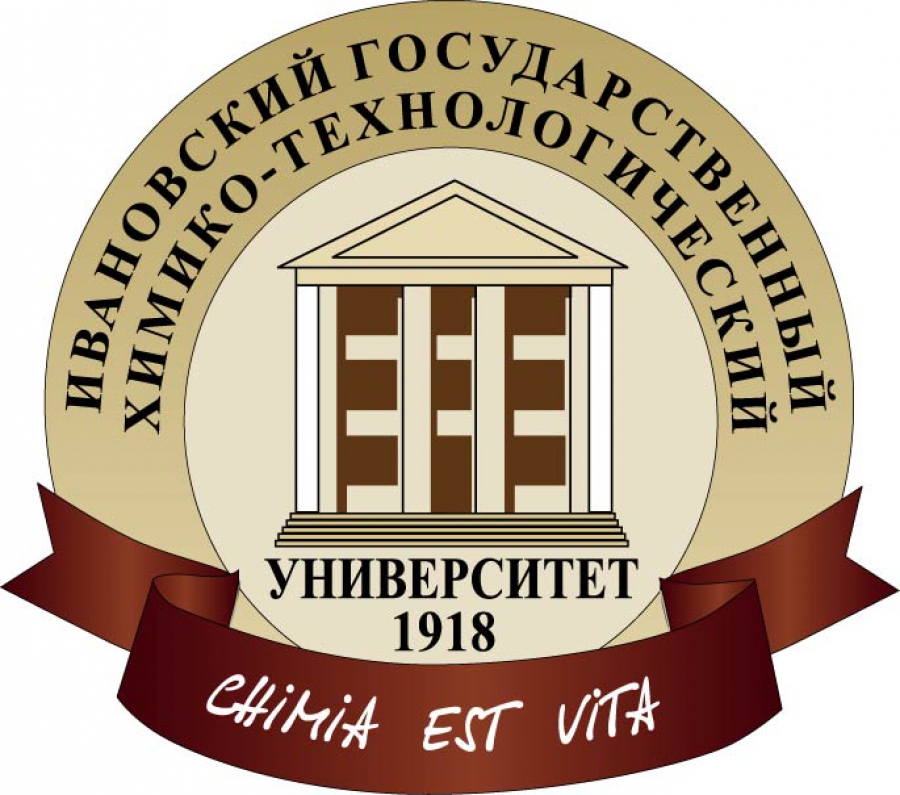 Информационное письмо № 1Уважаемые коллеги!Приглашаем Вас принять участие в научно-практической конференции «Гуманитарные исследования: вызовы XXI века», которая пройдет на базе Гуманитарного института ИГХТУ 28-29 января 2020г. Гуманитарный институт ИГХТУ призван сохранить и приумножить достижения преподавателей гуманитарных наук в научно-методической, научно-исследовательской и внеаудиторной работе со студентами, объединить усилия вузовских преподавателей по реализации инновационных подходов к образованию и воспитанию студентов. На конференции планируется обсуждение следующих тем:Междисциплинарный синтез в методологии гуманитарного исследования.Гуманитарное исследование в образовании: опыт, проблемы.Актуальные проблемы традиционных и инновационных процессов в образованииРазвитие инновационных процессов в образовании, науке, обществе: история и современность.Стратегии и тактики в различных видах дискурса (рекламный, гастрономический, деловой, педагогический и др.)Русский язык и русская языковая картина мира: актуальные аспекты изучения и преподавания в русскоязычной и иностранной среде.Культурный диалог в коммуникативном пространстве языка и текста: стереотипы и трансформация.Ценностно-акмеологические кризисы: стратегии преодоления.Рабочий язык конференции: русский.  Для  участия  в  конференции  просьба  до  20 декабря  2019  года  направить  в оргкомитет конференции заполненную регистрационную форму и тезисы доклада по электронной почте по адресу: hum_konf2020@mail.ruРешение оргкомитета будет сообщено не позднее 15 января 2020 года.  Требования к оформлению тезисов: файл формата *.docх, *.doc, шрифт Times New  Roman; междустрочный  интервал  –  одинарный;  кегль  –14  pt;  текст  не  должен содержать таблиц и рисунков, подстрочных символов.  Тезисы необходимо прислать одним файлом объемом не более 250 слов. По итогам конференции будет опубликован журнал «Вестник Гуманитарного Института» (РИНЦ).Организационный взнос за участие в конференции 100 руб.Все  расходы  по  участию  в  конференции  несет  направляющая  сторона  или участник конференции. По всем вопросам, касающимся участия в конференции, просьба обращаться по электронной почте по адресу: hum_konf2020@mail.ruС уважением,  ОРГКОМИТЕТ КОНФЕРЕНЦИИ